台北和平基督長老教會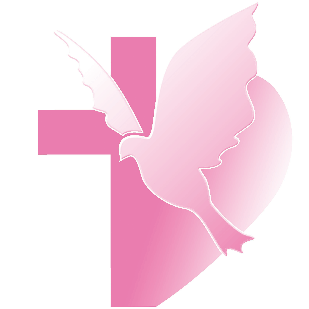 【跟隨基督，同行天路】主日禮拜程序【講道大綱】前言：宣教月的最後一講巴拿巴其人  身家背景  人格特質主要宣教行蹤 (徒13章)巴拿巴帶來的勸慰  物質方面的  對人的接納  溫柔而堅定聖徒也會鬧分裂？(徒15:36-41)結語：願感動巴拿巴的聖靈也感動我們【金句】｢巴拿巴是個好人，被聖靈充滿，有堅強的信心。於是有許多人信了主。」                                        (徒11：24)【省思與回應】1.	從巴拿巴和保羅分道揚鑣的事件，可以學到什麼屬靈的功課？2.	除了巴拿巴外，聖經中還有其他勸慰的榜樣嗎？3.	我如何成為｢勸慰子」？【本週樂活讀經進度】【重要事工消息】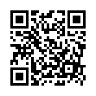 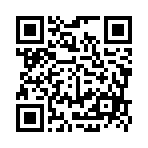 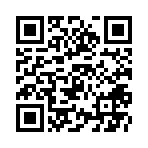 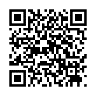 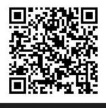 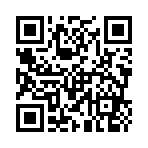 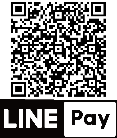 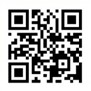 代表本主日有聚會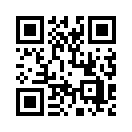 一、前言弟兄姊妹平安，大家知道我們和平教會是什麼時候誕生的嗎﹖1947年2月2日，今年76年。公館教會是我們第一個子會，今年也已是61歲，而今天也是我們第二個子會吳興教會50週年的感恩禮拜。除了個別教會有不同的設教紀念日之外，今天是聖靈降臨節，也可說是普世教會共同的生日。在今天，我們要再次說起教會誕生的故事，並透過今天所讀的這段經文來透過學習認識聖靈，我們也要一同領受聖餐，來歡慶和回應上帝的恩典。二、聖靈降臨節1.再次說起教會誕生的故事教會誕生的故事，是從兩千年前，在耶穌復活40天後升天，升天前交代他們要在耶路撒冷等候，準備領受聖靈，去實踐大使命。他們每天同心禱告，過了十天是猶太人的五旬節，根據使徒行傳第二章所記載，突然天上有響聲，好像一陣風吹過，又有舌頭如火焰顯現出來，落在他們頭上，他們就被聖靈充滿，說起各國的話來。這樣的聲音也讓來耶路撒冷過五旬節的人好奇，聚集過來要看發生的什麼事。就發現這些門徒竟然說起各地的方言，有人以為他們喝醉酒了，而這時彼得站起來，勇敢傳講福音，說起耶穌的事蹟和對耶穌的認識，在那一天有三千人信主，在那一天教會就這樣誕生。從那一天開始，門徒們跨入另一個階段，有了不一樣的人生，他們看待自己，看待這個跟隨耶穌的信仰群體，都不一樣了。2.故事中另一個主角，是聖靈在這個教會誕生的故事中，我們看見門徒、看見三千位因信耶穌而受洗的人，但我們不該忘記故事中另一位重要的主角--聖靈。事實上，在使徒行傳中，我們一再看見耶穌所應許的聖靈，帶領著才剛出生不久的教會和其中的個人，走上一條不一樣的路。然而，我們對聖靈的認識，相對於聖父上帝和聖子耶穌，聖靈是比較模糊的，甚至只視為是一股神奇的力量。各位，你要怎樣向人介紹這位聖靈是誰呢﹖我們先透過聖經中好些描述，來認識聖靈像什麼。3.聖靈像什麼﹖a.聖靈如火聖靈如火，我們說「熱情如火」，聖靈會讓人的內心火熱起來。當我們在聆聽講道的信息中，在禮拜詩歌的敬拜中，在同心禱告團體中，經歷到內心的火熱，一種被激發挑旺的熱情，讓我們不再只為自己的事在忙碌，那是聖靈的火，會讓我們的生命和人生目標，經歷更新和改變。 b.聖靈如風如同風那樣無法預測，不知風從哪裡來，往哪裡去。風看不到，卻能感受到它的存在。這是那位年老的法利賽人尼哥底母，夜間偷偷來訪問耶穌，聽見耶穌如此對他說。要透過聖靈重生，聖靈如同風，雖無法捉摸，卻常做新事，當我們用心去察覺，就能體會。在使徒行傳中保羅第二次旅行，在聖靈的阻擋和引導中，帶領他們往馬其頓去傳福音，福音從此進入歐洲。 c.聖靈如鴿子聖靈如鴿子，是聖經對耶穌受洗領受聖靈時的描寫，像鴿子代表的聖潔、純真、和平，翩然地降臨，耶穌曾經教訓人「你們要靈巧像蛇，馴良像鴿子。」（太10：16）意思是要像蛇那樣機靈敏捷，隨時應變；然而也要像鴿子一樣，保有純潔和良善的特質。舊約挪亞在大洪水後放出鴿子，鴿子啣著橄欖枝回來，象徵和平，是神與人和好的好消息。三、進入經文—聖靈如活水的江河1.耶穌說這段話的場景—住棚節。在今天的經文中，耶穌說聖靈將如活水的江河，祂說這段話的背景是發生在猶太人的住棚節，這日子在什麼時候﹖大約在國曆的九月底十月初，住棚節共有七天，是農作物收成後的歡慶。同時，是為了紀念上帝帶領他們祖先出埃及，曾在曠野四十年的時間，完全依靠上帝的供應，從天上賜下的嗎哪和鵪鶉，以及從磐石中湧出的水。而聖經中沒記載的，是後來發展為住棚節的傳統儀式，在這七天的節期裡，每天大祭司會用一個金水瓶去西羅亞池裝滿水，率領遊行的隊伍帶回聖殿。當遊行的隊伍來到內院南邊的水門，會吹號，在朝聖者的注視下，祭司們拿著水瓶繞祭壇遊行，聖殿詩班吟唱詩篇113-118篇稱為哈利路亞的詩歌，唱到第118篇的時候，所有人搖動右手上的樹枝和舉起左手的柑橘類水果，高喊三聲感謝主，感謝主，感謝主。祭司將水和奠祭的酒倒入銀碗中，在主面前倒出，象徵神在曠野中供應水，也象徵在彌賽亞時代，要從神聖磐石中流出一道溪流，遍滿全地。 2.耶穌的宣告透過當時住棚節的背景，有助於我們了解今天這段經文，耶穌在節期的最後一天，也是最大之日，耶穌站著大聲宣告：「人若渴了，可以到我這裡來喝！信我的人，就如經上所說『從他腹中要流出活水的江河來。』」約翰福音的作者補上一句解釋，耶穌這話是指著信他的人要領受聖靈說的。這段宣告，也呼應先前耶穌和撒瑪利亞婦人在井邊的談話，耶穌對那婦人說：「凡喝這水的還要再渴，人若喝我所賜的水就永遠不渴。我所賜的水要在他裡頭成為泉源，直湧到永生。」(約4:13-14) 活水江河要從信徒的心中或腹中流出來的意象，是聖靈在信徒心中生命和能力的豐富充盈，就像水源充沛的溪流一樣。江河的源頭是耶穌，領受聖靈後的信徒們，將從此領受生命的活水，從他們的心中或腹中湧流出來。3.舊約先知說過類似的話在舊約先知書中，也有多次說到類似的話語。那位在曠野開道路，沙漠裡開江河的上帝(賽43:19)，應許將帶領祂的百姓「在乾旱之地，使你心滿意足，骨頭強壯。你必像澆灌的園子，又像水流不絕的泉源。」(賽58:11)。先知撒迦利亞也曾領受「那日，必有活水從耶路撒冷出來。」(亞14:8a)四、回應恩典的行動在今天，我們歡慶聖靈降臨節，讓我們再思教會誕生的意義，這位聖靈已經降臨，透過教會這信仰群體，在歷史中成就各樣奇妙的新事。福音的宣揚，在聖靈的帶領中一再跨越邊界，直到如今。聖靈也繼續在我們當中運行，以下我分享幾個最近領受的經驗：1.活水江河湧流的信仰群體上禮拜六，我和幾位教會兄姊，到陽明山的台灣神學院參加廣福薇依牧師的祝福禮拜，他們在過去三年時間，因疫情和緬甸戰亂的緣故回到台灣，將在七月全家再前往緬甸。前來參加這禮拜的，除了廣福牧師全家、精兵協會的同工、神學院的學生們，還有許多在關心他們宣教的教會兄姊們，有一間教會甚至還包遊覽車來參加。禮拜中讓我特別感動的一幕，是由精兵協會的同工們、來台灣受教育的緬甸大學生、以及廣福牧師們一家，依序拿著小蠟燭，走向放在講台前一幅緬甸地圖的上面，逐漸讓光照亮了整幅地圖，然後他們全家站在地圖前面，大家一起透過啟應文來誓約並領受祝福，這是我在那時拍照留下這神聖時刻的照片。感謝神，讓我們和平教會也有份成為這宣教行動的夥伴教會，一同透過陪伴、代禱、奉獻，他們在下下禮拜日)6月11日)也會來到我們教會證道和分享。我看見聖靈的引導和動工，透過共同關心這宣教事工，在各教會的群體中作連結，逐漸被擴散出來。 2.活水江河湧流的個人除了在群體中，也在我們每個人的日常中，能經歷到聖靈的帶領。第二個要分享的體會，是當我在參加那個祝福感恩禮拜，坐在過去熟悉的台神禮拜堂中，想起我曾經在此，接受神學教育來回應獻身成為傳道人，想起畢業前在此被差派的場景。也讓我想到，快二十年前在畢業之前，有一個夜晚我在校園中，領受一種感動，是之後要努力長成一棵大樹，好讓人可以在旅程中在樹下乘涼休息。回顧從那時候到現在，我的確也一步步朝這方向前進。在教會、在中會、在所接觸和陪伴的人當中，朝這個所領受的圖像來前進。在前兩年疫情期間，當我在準備錄製和平之聲信息時，突然領受到我現在於青田社區中擔任牧師，我們教會可以在這裡，要成為一座森林(樹林)，有一棵棵的大樹，讓各樣的生物可以在這裡得到滋養，讓來到這裡的人滿有喜悅和滿足，讓這裡成為展現上帝創造，體會上帝恩典的一個好地方。回想這幾年，持續參與在中會職場部，以及教會更多關注在牧養青壯的職場和家庭需要，更是要將在教會中所領受的，不只在教會所在的地點，更從教會再帶回週間生活的每個家庭、職場和學校，讓這生命的活水一路湧流，從小溪流匯集成大河，從一棵樹木彙集成為森林，去祝福我們周圍更多的人。這次，在準備時讀到以西結書47:1-12，是關於河水和樹林在一起的異象。先知在那異象中，被帶到聖殿門口，有泉水從那裡湧出，然後一路流到外面，那人拿尺去量，可以涉水而過，水只到腳踝，再往前量五百公尺，水到了膝蓋；又從那裡往前量了五百公尺，水到了腰部。他再從那裡往前量了五百公尺，水深到不能涉足過去，只得游泳才能過去......後來，那人帶我回到河邊；我在那裡看見兩岸有很多樹。這條河經過的地方會都有生命。河邊有各種樹結果子，葉子不枯乾，因為這些樹是用聖殿流出來的水灌溉的。3.懇求聖靈繼續在你我生命中動工或許，我們在場的朋友們，聽到我這樣說，心裡會想，「我又不是要成為全職的傳道人，去國外宣教、也不是要在教會中牧會，牧師你說的跟我現在的生活有大不同，有很大的落差。」但我要說聖靈成為活水的江河，是大家都有份，也是每一個心靈渴慕的人渴望得到的。我們每一位基督徒，在領受上帝救贖的恩典後，不會僅僅停留在此，還會問，上帝你對我生命的呼召是什麼﹖讓我的生命成為分享福音的管道。透過我的專業、恩賜、興趣、熱情，在我的朋友、同事、家人們，還有更大的社區、社會、世界中，會繼續問上帝，求聖靈指引我，祢要我活出怎樣的生命，發揮生命的影響力，來榮耀主祢的聖名﹖聖靈的感動和引領，會不時在我們生命的某些時刻吹起這樣的風，特別是我們一同做禮拜的時候。大家還記得上禮拜天是玉山神學院紀念主日，林約道牧師跟我們分享信息，往常原住民牧師的講道信息，都比較活潑，比較歡樂，也會常會聽到講員的生命故事。林牧師說起他們家族三代的故事，從他父親領受福音後成為傳道人，辛勞服侍而早逝，母親辛苦培育他們長大。他成為牧師後，也曾面對身體疾病的住院、開刀和復健的經歷。以及前幾年他的兩個女兒一起跟他說：「爸爸，我們要就讀神學院」，今年即將畢業時，他和師母感謝上帝的心情的這些經歷。接著他說：「要我們原住民牧師來請安報告，沒有唱首歌是不禮貌的」，大家都笑了。但接著牧師在第二堂所唱的那首歌的同時，卻讓我想哭。那首用台語「黃昏的故鄉」的曲調來填寫歌詞，想起前人們如何在這塊土地上傳福音，我們是否也有這樣的熱情，還是白白領受恩典，甚至說是白佔土地，沒有結出果子？在那時，是被聖靈提醒和感動的時刻，是給我們每一位的神聖時刻，好美，卻也好扎心。 親愛的弟兄姊妹，求聖靈的火燃燒在你我的生命中，燒盡我們的罪惡、燒盡我們的悔恨，好讓我們成為聖潔的活祭，獻上自己在祭壇上，感謝耶穌祢為我死，讓我來為祢而活，以成為活祭的心志來過我們的每一天。求聖靈的風繼續吹起，在你我的生命中，讓我們對生命有新的看見，不讓我們的每天，陷入似乎一成不變的日常。好讓我們看見機會、看見恩典、看見聖靈邀請我們和祂一起來同工的機會。 求聖靈像鴿子，保守我們有純真和平的心，在人和在神當中藉著耶穌，傳講和好的福音，記起耶穌的提醒—「那做在最小一位身上的，就是做在我身上」。在這個越來越需要聽見和平之聲的世界中，在我們所到之處，成為一個個和平的使者。求聖靈的水從你我的生命中湧流出來，每一天都是新的、湧出的是乾淨清澈的泉水，不僅讓我們自己的饑渴得到飽足，也讓我們成為與人分享的泉源，不用擔心越分享越少，因為主的應許是，越分享越多，越分享越豐富的生命，直湧流到永生。 4.在領受聖餐中，感謝並回應上帝的恩典等下，我們一起恭守聖餐，透過餅和杯象徵主耶穌的身體和寶血，透過聖禮提醒我們，我們是上帝所愛，重價贖回的兒女。在這樣的一個神聖時刻中，存感恩的心，經歷與祂同在。也讓聖靈如同鴿子降下，提醒我們該做什麼。主耶穌那活水的江河，湧流在我們每個人的生命當中，從小小河水匯集成，為江河滾滾，成為結滿果子、祝福別人的森林。【默想和行動】1.聖靈如火、如風、如鴿子、如活水江河，你目前最渴望經歷聖靈哪一種帶領﹖2.聖靈的同在會顯明在所結的果子—仁愛、喜樂、和平、忍耐、恩慈、良善、信實、溫柔、節制這九種果子，現在聖靈正要在你生命中結哪一種果子﹖各位，你是否相信，這條生命的江河從主耶穌開始流出，流進你我的生命中，所到之處將都帶來生命﹖各位，這是教會，也是你我在聖靈降臨節中，再次一同的領受和更新。阿們嗎﹖同心來禱告。第一堂禮拜講 道：邱淑貞牧師講 道：邱淑貞牧師第二堂禮拜講 道： 講 道： 講 道： 邱淑貞牧師邱淑貞牧師司 會：黃少芳執事司 會：黃少芳執事司 會：司 會：司 會：陳惠周長老陳惠周長老司 琴：陳美晴姊妹司 琴：陳美晴姊妹司 琴：司 琴：司 琴：張希如姊妹張希如姊妹領 詩：領 詩：領 詩：陳子苡姊妹陳子苡姊妹同心歌頌預備心敬拜上帝預備心敬拜上帝預備心敬拜上帝預備心敬拜上帝預備心敬拜上帝會眾會眾會眾序樂安靜等候神安靜等候神安靜等候神安靜等候神安靜等候神司琴司琴司琴宣召司會司會司會聖詩第一堂(華) 新聖詩 第24首「我心讚美至高上帝」(華) 新聖詩 第24首「我心讚美至高上帝」(華) 新聖詩 第24首「我心讚美至高上帝」(華) 新聖詩 第24首「我心讚美至高上帝」會眾會眾會眾聖詩第二堂(台) 新聖詩 第24首「我心謳咾至高上帝」(台) 新聖詩 第24首「我心謳咾至高上帝」(台) 新聖詩 第24首「我心謳咾至高上帝」(台) 新聖詩 第24首「我心謳咾至高上帝」會眾會眾會眾信仰告白尼西亞信經尼西亞信經尼西亞信經尼西亞信經會眾會眾會眾祈禱司會司會司會啟應 新聖詩 啟應文61以弗所2 新聖詩 啟應文61以弗所2 新聖詩 啟應文61以弗所2 新聖詩 啟應文61以弗所2會眾會眾會眾獻詩第一堂你是我的一切You are my all in all你是我的一切You are my all in all你是我的一切You are my all in all你是我的一切You are my all in all張翊倫弟兄張翊倫弟兄張翊倫弟兄獻詩第二堂主定之日 This Is the Day主定之日 This Is the Day主定之日 This Is the Day主定之日 This Is the Day女聲重唱女聲重唱女聲重唱聖經使徒行傳4:36-37;9:26-27;11:19-24;15:36-41使徒行傳4:36-37;9:26-27;11:19-24;15:36-41使徒行傳4:36-37;9:26-27;11:19-24;15:36-41使徒行傳4:36-37;9:26-27;11:19-24;15:36-41司會司會司會講道成為21世紀的「巴拿巴」成為21世紀的「巴拿巴」成為21世紀的「巴拿巴」成為21世紀的「巴拿巴」邱淑貞牧師邱淑貞牧師邱淑貞牧師回應詩第一堂(華) 新聖詩 第548首「我為基督而活」(華) 新聖詩 第548首「我為基督而活」(華) 新聖詩 第548首「我為基督而活」(華) 新聖詩 第548首「我為基督而活」會眾會眾會眾回應詩第二堂(台) 新聖詩 第548首「我活是為基督」(台) 新聖詩 第548首「我活是為基督」(台) 新聖詩 第548首「我活是為基督」(台) 新聖詩 第548首「我活是為基督」會眾會眾會眾奉獻新聖詩 第382首 第1、5節新聖詩 第382首 第1、5節新聖詩 第382首 第1、5節新聖詩 第382首 第1、5節會眾會眾會眾經文背誦會眾會眾會眾報告交誼 司會司會司會祝福差遣第一堂(華) 新聖詩 第388首「榮耀歸天父上帝」(華) 新聖詩 第388首「榮耀歸天父上帝」(華) 新聖詩 第388首「榮耀歸天父上帝」(華) 新聖詩 第388首「榮耀歸天父上帝」會眾會眾會眾祝福差遣第二堂(台) 新聖詩 第388首「榮光歸聖父上帝」(台) 新聖詩 第388首「榮光歸聖父上帝」(台) 新聖詩 第388首「榮光歸聖父上帝」(台) 新聖詩 第388首「榮光歸聖父上帝」會眾會眾會眾祝禱邱淑貞牧師邱淑貞牧師邱淑貞牧師阿們頌會眾會眾會眾尾頌第二堂願主賜福保護你 The Lord Bless You and Keep You願主賜福保護你 The Lord Bless You and Keep You願主賜福保護你 The Lord Bless You and Keep You願主賜福保護你 The Lord Bless You and Keep You女聲重唱女聲重唱女聲重唱殿樂司琴司琴第三堂禮拜講 道：邱淑貞牧師講 道：邱淑貞牧師講 道：邱淑貞牧師講 道：邱淑貞牧師司 琴：郭嘉琳姊妹司 琴：郭嘉琳姊妹司 琴：郭嘉琳姊妹司 琴：郭嘉琳姊妹司 會：林尚平執事 司 會：林尚平執事 司 會：林尚平執事 司 會：林尚平執事 領 詩：邱淑貞牧師領 詩：邱淑貞牧師領 詩：邱淑貞牧師領 詩：邱淑貞牧師敬拜讚美會眾會眾會眾信仰告白尼西亞信經尼西亞信經尼西亞信經尼西亞信經尼西亞信經會眾會眾會眾經文背誦會眾會眾會眾消息報告司會司會司會歡迎禮司會司會司會守望禱告司會司會司會奉獻委身新聖詩 第382首 第1、5節新聖詩 第382首 第1、5節新聖詩 第382首 第1、5節新聖詩 第382首 第1、5節新聖詩 第382首 第1、5節會眾會眾會眾聖經使徒行傳4:36-37;9:26-27;11:19-24;15:36-41使徒行傳4:36-37;9:26-27;11:19-24;15:36-41使徒行傳4:36-37;9:26-27;11:19-24;15:36-41使徒行傳4:36-37;9:26-27;11:19-24;15:36-41使徒行傳4:36-37;9:26-27;11:19-24;15:36-41司會司會司會證道信息成為21世紀的「巴拿巴」成為21世紀的「巴拿巴」成為21世紀的「巴拿巴」成為21世紀的「巴拿巴」成為21世紀的「巴拿巴」邱淑貞牧師邱淑貞牧師邱淑貞牧師回應詩歌勇敢走出去勇敢走出去勇敢走出去勇敢走出去勇敢走出去會眾會眾會眾祝禱邱淑貞牧師邱淑貞牧師邱淑貞牧師阿們頌會眾會眾會眾日期6/26(一)6/27(二)6/28(三)6/29(四)6/30(五)進度羅馬書14羅馬書15羅馬書16利未記1-2利未記3禮拜類  別類  別時  間場  地場  地上週人數上週人數禮拜第一堂禮拜第一堂禮拜主日  8：30五樓禮拜堂     五樓禮拜堂     60303禮拜第二堂禮拜第二堂禮拜主日 10：00三、四樓禮拜堂 三、四樓禮拜堂 201303禮拜第三堂禮拜第三堂禮拜主日 11：30五樓禮拜堂     五樓禮拜堂     42303禱告會類別類別時間本週本週上週/次下次聚會日期禱告會類別類別時間場地內容 / 主理人數下次聚會日期禱告會第一堂會前禱告第一堂會前禱告主日  8：20五樓禮拜堂教牧團隊57/02禱告會第二堂會前禱告第二堂會前禱告主日  9：50三樓禮拜堂教牧團隊147/02禱告會第三堂會前禱告第三堂會前禱告主日 11：00五樓禮拜堂敬拜團47/02禱告會禱告會禱告會週四 19：301F01楊博文牧師6/29禱告會早禱會早禱會週五  8：402F02 陳群鈺姊妹6/30團契聚會松年團契松年團契主日  8：401F01樂活讀經/鄭維新長老137/09團契聚會成人團契成人團契主日  9：00三樓禮拜堂獻詩練習357/02團契聚會成人團契成人團契主日 11：302F02練詩357/02團契聚會婦女團契婦女團契週二10：001F01烘焙/陳信傑弟兄326/27團契聚會方舟團契方舟團契主日13：307F03讀經分享/繆芊苔弟兄137/02團契聚會青年團契青年團契週六19：00B1禮拜堂專講187/01團契聚會少年團契少年團契週六19：00B2禮拜堂信仰活動207/01小組聚會腓立比小組主日每月第1、3主日11:306F02陳詞章小組長67/02小組聚會腓立比小組主日每月第3主日11:306F01謝敏圓長老97/16小組聚會喜樂小組主日每主日10:006F05劉永文弟兄157/02小組聚會活水小組主日每月第2主日12 :307F05吳雅莉牧師87/09小組聚會大數小組主日每月第1、3主日11:307F06許素菲小組長77/02小組聚會橄欖小組主日每月第2主日12:006F01卓璇慧執事47/09小組聚會依一小家主日每月第2、4主日11:30B101蔡雅如姊妹87/09小組聚會畢契小家主日每主日14:006F04洪婕寧姊妹57/02小組聚會新婚迦拿小組主日每月第3主日13:107F03邱淑貞牧師7/16小組聚會宗翰小組主日每主日晚上9:00線上聚會蔡宗翰弟兄7/02小組聚會甘泉小組週二每週二10:006F03感恩傳承禮拜166/27小組聚會新苗小組週二每週二19:00線上聚會陳群鈺小組長6/27小組聚會路加小組週二每月第3週二19:307F06周德盈小組長98/15小組聚會長輩小組三每週三 9:451F長輩分享、銀髮健康操476/28 小組聚會安得烈小組10B週四每月第1、3週四19:006F02詹穎雯執事37/06小組聚會安得烈小組10C週四每月第1、3週四19:006F02周幸華姊妹37/06小組聚會K.B小組週五每週五10:001F陳群鈺小組長6/30小組聚會K.B II小組週五每週五10:002F02陳秀惠長老6/30小組聚會安得烈小組10A週五每月第1週五19:30線上聚會溫秋菊、鄭麗珠小組長7/07小組聚會葡萄樹小組六每月第4週六15:006F03黃瑞榮長老87/22查經班以斯拉查經班以斯拉查經班每月第二主日8:45-9:506F03高正吉長老437/09查經班生命建造查經班聖經共讀撒母耳記生命建造查經班聖經共讀撒母耳記每月一次 週六10:00五樓禮拜堂莊信德牧師 實體25/線上32共57人 莊信德牧師 實體25/線上32共57人 7/01詩班樂團撒母耳樂團撒母耳樂團主日12：00B2禮拜堂張中興團長237/02詩班樂團希幔詩班希幔詩班週二20：002F02范恩惠傳道186/27詩班樂團青契敬拜團青契敬拜團週六15：30B1禮拜堂邵祥恩弟兄7/15詩班樂團和平敬拜團和平敬拜團週六14：00B102楊承恩弟兄7/08社區和平關懷站和平關懷站週二~週五 10:00-16:001F01-02粉彩/20-桌遊/- 健身/- 樂活183/-粉彩/20-桌遊/- 健身/- 樂活183/-6/27社區繪畫小組繪畫小組週三  9：406F04-05張素椿老師不定期社區編織班編織班週三 10：00-12：006F01張雅琇長老86/28社區日文學習小組日文學習小組週三 18：002F02乾美穗子姊妹-社區姊妹成長讀書會姊妹成長讀書會週五  9：30-11：306F01沈月蓮長老86/30社區插花班插花班週五 19：001F01李玉華老師6/30全新樂活讀經計劃2023年6月26日至6月30日全新樂活讀經計劃2023年6月26日至6月30日全新樂活讀經計劃2023年6月26日至6月30日日期經文默想題目6/26(一)羅馬書141.當遇到討厭的事或是關係產生摩擦時，你往往是改變自己還是改變別人？你覺得改變自己困難還是改變別人困難？這段經文對你有何啟發？2.保羅亦曾在哥林多前書中就吃祭拜過偶像祭物的事做教導，請與林前8-9章的內容相互對應。你認為保羅的原則是一致的嗎？在執行上夠清楚嗎？6/27(二)羅馬書151.從本章中我們可以感受到保羅對他自己從主領受「外邦宣教師」職分的熱情，這和他打算做的這幾件事之間有什麼關聯呢？2.請在本章中選出一節你印象最深的經文，並用這節經文為自己禱告。6/28(三)羅馬書161.請算一算保羅在這一章中總共問候幾位信徒？有那幾位是女性？2.你是否發覺原來保羅有這麼多的同工，你是否渴望也能有同走天路、同來敬拜的屬靈夥伴呢？讓我們將這放在禱告中祈求聖靈為你預備？6/29(四)利未記第1-2章1.	可以做燔祭的牲畜有那些？燔祭的作用是甚麼？做素祭的餅不可加哪些做餅的原料？一定要加甚麼調味品？2.	素祭並不特別貴重，卻純淨可悅，也是聖潔的。  你願意將你的心靈也如此單純地獻上嗎？6/30(五)利未記第3章1.祭司要在那裡宰殺平安祭的牲畜？平安祭燒獻牲畜的哪些部分給神？2.省思我們目前與神的關係如何？現在對神是否心存感恩？是否越來越感覺親近？